COLEGIO EMILIA RIQUELMEGUIA DE APRENDIZAJE EN CASAACTIVIDAD VIRTUAL SEMANA DEL 26 AL 30 DE OCTUBRECOLEGIO EMILIA RIQUELMEGUIA DE APRENDIZAJE EN CASAACTIVIDAD VIRTUAL SEMANA DEL 26 AL 30 DE OCTUBRECOLEGIO EMILIA RIQUELMEGUIA DE APRENDIZAJE EN CASAACTIVIDAD VIRTUAL SEMANA DEL 26 AL 30 DE OCTUBRE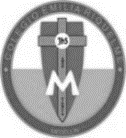 Asignatura: Lengua CastellanaGrado:   4°Docente: Estefanía LondoñoDocente: Estefanía LondoñoLunes, 26 de octubre del 2020   Agenda virtual: Los hiperónimos y los hipónimos. (Clase virtual 08:00am por ZOOM)                           Trabajo en el libro pág. 129 a la 132. Martes, 27 de octubre del 2020   Agenda virtual: Cartilla de ortografía.                             Usos de las comas y puntos. (Ficha 16 y 17) En este día trabajarán en la página 37 a la 40. Repasarán el tema de la coma y el punto. El día miércoles socializaremos lo trabajado. Miércoles, 28 de octubre del 2020   Agenda virtual: Cartilla de Lectura crítica. (Clase virtual 10:30am por ZOOM)                            Taller de argumentación.Jueves, 29 de octubre del 2020   Agenda virtual: Prueba de la cartilla de Lectura crítica. (Clase virtual 10:30am por ZOOM)Lunes, 26 de octubre del 2020   Agenda virtual: Los hiperónimos y los hipónimos. (Clase virtual 08:00am por ZOOM)                           Trabajo en el libro pág. 129 a la 132. Martes, 27 de octubre del 2020   Agenda virtual: Cartilla de ortografía.                             Usos de las comas y puntos. (Ficha 16 y 17) En este día trabajarán en la página 37 a la 40. Repasarán el tema de la coma y el punto. El día miércoles socializaremos lo trabajado. Miércoles, 28 de octubre del 2020   Agenda virtual: Cartilla de Lectura crítica. (Clase virtual 10:30am por ZOOM)                            Taller de argumentación.Jueves, 29 de octubre del 2020   Agenda virtual: Prueba de la cartilla de Lectura crítica. (Clase virtual 10:30am por ZOOM)Lunes, 26 de octubre del 2020   Agenda virtual: Los hiperónimos y los hipónimos. (Clase virtual 08:00am por ZOOM)                           Trabajo en el libro pág. 129 a la 132. Martes, 27 de octubre del 2020   Agenda virtual: Cartilla de ortografía.                             Usos de las comas y puntos. (Ficha 16 y 17) En este día trabajarán en la página 37 a la 40. Repasarán el tema de la coma y el punto. El día miércoles socializaremos lo trabajado. Miércoles, 28 de octubre del 2020   Agenda virtual: Cartilla de Lectura crítica. (Clase virtual 10:30am por ZOOM)                            Taller de argumentación.Jueves, 29 de octubre del 2020   Agenda virtual: Prueba de la cartilla de Lectura crítica. (Clase virtual 10:30am por ZOOM)Lunes, 26 de octubre del 2020   Agenda virtual: Los hiperónimos y los hipónimos. (Clase virtual 08:00am por ZOOM)                           Trabajo en el libro pág. 129 a la 132. Martes, 27 de octubre del 2020   Agenda virtual: Cartilla de ortografía.                             Usos de las comas y puntos. (Ficha 16 y 17) En este día trabajarán en la página 37 a la 40. Repasarán el tema de la coma y el punto. El día miércoles socializaremos lo trabajado. Miércoles, 28 de octubre del 2020   Agenda virtual: Cartilla de Lectura crítica. (Clase virtual 10:30am por ZOOM)                            Taller de argumentación.Jueves, 29 de octubre del 2020   Agenda virtual: Prueba de la cartilla de Lectura crítica. (Clase virtual 10:30am por ZOOM)